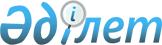 Жер телімдеріне қауымдық сервитут белгілеу туралыШығыс Қазақстан облысы Самар ауданының әкімдігінің 2023 жылғы 11 желтоқсандағы № 294 қаулысы
      Қазақстан Републикасы жер кодексінің 17, 67, 69-баптарына,"Қазақстан Республикасындағы жергілікті мемлекеттік басқару және өзін-өзі басқару туралы" Қазақстан Республикасы Заңының 31-бабы 2-тармағына сәйкес, Шығыс Қазақстан облысы Самар ауданының әкімдігі ҚАУЛЫ ЕТЕДІ:
      1. Осы қаулының қосымшасына сәйкес жер учаскелеріне электр желілер мен тораптарды (электр беру желілері) жүргізу мен пайдалану мақсатында меншік иесімен жер учаскелерін алусыз қауымдық сервитут (шектеулі мақсатта пайдалану құқығы) белгіленсін. 
      2. Шығыс Қазақстан облысы "Самар ауданының жер қатынастары бөлімі" мемлекеттік мекемесіосы қаулыдан туындайтын тиісті шараларды қабылдасын.
      3. Осы қаулының орындалуын бақылау аудан әкімінің орынбасары М.Мухаметжановқа жүктелсін.
      4. Осы қаулы алғашқы ресми жарияланған күннен бастап қолданысқа енгізіледі. Қауымдық сервитут (шектеулі мақсатта пайдалану құқығы) белгіленген жер телімдерінің меншік иелерінің тізімі
					© 2012. Қазақстан Республикасы Әділет министрлігінің «Қазақстан Республикасының Заңнама және құқықтық ақпарат институты» ШЖҚ РМК
				
      Аудан әкімі 

Н. Махамбетов
Шығыс Қазақстан облысы 
Самар ауданы әкімдігінің 
2023 жылғы " 11 " желтоқсан 
№ 294 қаулысына 
қосымша
№    
Жер телімінің орналасқан орны, кадастрлық нөмірі
Жер пайдаланушының Т.А.Ә.
Жер телімінің нысаналы мақсаты
Телімнің жалпы ауданы, га
Қауымдық сервитут ауданы, га
1
Шығыс Қазақстан облысы, Самар ауданы 
05-334-033-1737
 "КАЗТРАНСАВИА"ЖШС
тауарлы ауыл шаруашылық өндірісін жүргізу үшін
342, 4328
2,5
2
Шығыс Қазақстан облысы, Самар ауданы 
05-334-033-150
Амренов Ринат
фермер қожалығын жүргізу үшін
36
1,4
3
Шығыс Қазақстан облысы, Самар ауданы 
05-334-033-233
Габитов Бахытбек
фермер қожалығын жүргізу үшін
38,5
0,7
4
Шығыс Қазақстан облысы, Самар ауданы 
05-334-033-106
Габитов Бахытбек
фермер қожалығын жүргізу үшін
2
0,6
5
Шығыс Қазақстан облысы, Самар ауданы 
05-334-033-010
Терин Кенжебек
фермер қожалығын жүргізу үшін
1
0,05
6
Шығыс Қазақстан облысы, Самар ауданы 
05-334-033-1431
Бородина Любовь
фермер қожалығын жүргізу үшін
842
1,2
7
Шығыс Қазақстан облысы, Самар ауданы 
05-334-033-249
Кайратулы Аскар
фермер қожалығын жүргізу үшін
911,1
1,3
8
Шығыс Қазақстан облысы, Самар ауданы 
05-334-033-436
Кузнецова Оксана Михайловна
фермер қожалығын жүргізу үшін
20,0
0,70
9
Шығыс Қазақстан облысы, Самар ауданы 
05-334-033-388
Фролова Ольга Васильевна 
фермер қожалығын жүргізу үшін
23,4
0,23
10
Шығыс Қазақстан облысы, Самар ауданы 
05-334-033-190
Мукашева Сейтказы Кабатулы
фермер қожалығын жүргізу үшін
11
0,32
11
Шығыс Қазақстан облысы, Самар ауданы 
05-334-033-191
Мукашева Сейтказы Кабатулы
фермер қожалығын жүргізу үшін
8,6
0,07